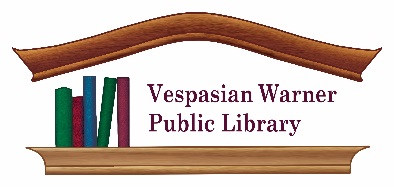 Vespasian Warner Public Library DistrictSpecial Board of Trustees’ MeetingMINUTESTuesday, October 4th, 2022 at 5:30 p.m.Museum Room at Vespasian Warner Public Library310 N. Quincy St., Clinton, ILMeeting opened at 5:39pm by Jonah KolbRoll Call: As-appointed: Jonah Kolb, Janelle Sams-Thomas, Matt Love, Stephanie CooncePublic Visitors / Staff:  NoneReviewed and approved 9/22 minutes by unanimous voice vote.Reviewed and discussed detailed IPLAR data and reports, incl various usage, circulation, etc., metrics by FTE and staff expense.  Board asked if Bobbi/Samantha keep program attendance breakdown active vs. passive – IPLAR data does not report this way.Board discussed summary chart and how existing cost structure places VWPLD generally in bottom third or bottom quartile of peer institution grouping.  FTE by square foot, however, quite low (good) – staffing does not appear to scale by building per se.After discussing various metrics, focused on key metric being FT:PT ratio, esp given the high benefits:total comp ratio.  As single metric/ratio, FT:PT has highest institutional impact on budget, staff model, patrons, etc. .  Our benefits:salary is high in part due to FT:PT ratio (ie our library is paying benefits to more people getting salaries given # of FT) and in part due to retention strategy (good benefits viewed holistically as part of overall comp package).  Discussed importance of maintaining benefit levels for staff retention and morale.  Question asked about competitiveness with other public employers in DeWitt Co on benefits/premiums/employee contributions – VWPLD sole employer to pay 100%.Discussed anticipated retirements/voluntary departures in next 12 mos, replacement needs, impact on services, and potential to redefine/evolve some rolesFour areas identified for further discussion/understanding:FT:PT staffingScheduling and scheduling efficiency – how to staff for building use and patron servicesBenefits – review current benefits packageRole definition – very specialized roles makes it hard for board to understand overall staffing pictureIdentified To Do’s:Ask Bobbi/Samantha for staffing schedule Review break-down of health/vision/dental benefitsAsk about program #s active vs. passive and if other institutions report elsewhere in this waySet agenda for next meeting: review building needs and staff scheduling with Bobbi & Samantha.  Oct 18th # 5:30Meeting adjourned at 6:32pm